О внесении изменений в постановление Администрациигорода Когалымаот 28.03.2019 №2360В соответствии со статьей 144 Трудового кодекса Российской Федерации, статьей 53 Федерального закона от 06.10.2003 №131-ФЗ «Об общих принципах организации местного самоуправления в Российской Федерации», Уставом города Когалыма:1. В постановление Администрации города Когалыма от 28.10.2019 №2360 «Об оплате труда и социальной защите лиц, занимающих должности, не отнесенные к должностям муниципальной службы и осуществляющих техническое обеспечение и иное обеспечение деятельности Администрации города Когалыма» (далее - Постановление) внести следующие изменения:1.1. в приложение 1 к Постановлению:1.1.1. в подпункте 4 пункта 1.3 раздела 1 слово «ежемесячного» исключить;1.1.2. подпункт 5 пункта 1.3 раздела 1 изложить в следующей редакции:«5) премии, в том числе за выполнение особо важных и сложных заданий;»;1.1.3. подпункт 6 пункта 1.3. раздела 1 признать утратившим силу;1.1.4. в наименовании раздела 5, пункте 5.1 слово «ежемесячное» исключить;1.1.5. раздел 6 изложить в следующей редакции:«6. Премии, в том числе за выполнение особо важных и сложных заданий6.1. Премии устанавливаются муниципальным правовым актом работодателя на основании служебной записки непосредственного руководителя работника соответствующего структурного подразделения Администрации города Когалыма, органа местного самоуправления города Когалыма. 6.2. Премия по результатам работы за год Премия по результатам работы за год выплачивается на основании муниципального правового акта работодателя не позднее первого квартала, следующего за отчетным годом.Премия по результатам работы за год выплачивается работникам в размере одного месячного фонда оплаты труда.Премия по результатам работы за год выплачивается в полном размере работникам, которые состояли в списочном составе органов местного самоуправления города Когалыма полный календарный год.Работникам, проработавшим неполный календарный год в связи с истечением срока действия трудового договора, расторжением трудового договора по собственному желанию, с призывом на военную службу или направлением на заменяющую ее альтернативную гражданскую службу, поступлением в образовательную организацию профессионального образования на дневную форму обучения, выходом на пенсию, переходом на замещение выборной должности, уходом в отпуск по уходу за ребенком, расторжением трудового договора по уважительным причинам (ликвидация, сокращение численности или штата структурного подразделения органа местного самоуправления города Когалыма, длительная болезнь), поступившим на работу в текущем году, премия по результатам работы за год пересчитывается пропорционально отработанному времени в данном календарном году.Премия по результатам работы за год выплачивается за фактически отработанное время в календарном году. В отработанное время в календарном году для расчета размера премии по результатам работы за год включается время работы по табелю учета рабочего времени, дни нахождения в служебной командировке, время нахождения в ежегодном оплачиваемом отпуске.Премия по результатам работы за год может быть уменьшена или не выплачена полностью за невыполнение условий, указанных в пункте 5.4 раздела 5 настоящего Положения, на основании муниципального правового акта работодателя.Премия по результатам работы за год учитывается при исчислении среднего заработка для оплаты отпусков и выплаты компенсации за неиспользованные отпуска в соответствии с Положением об особенностях порядка исчисления средней заработной платы, утвержденным постановлением Правительства Российской Федерации от 24.12.2007 №922 «Об особенностях порядка исчисления средней заработной платы».6.3. Премия за выполнение особо важных и сложных заданий Премия за выполнение особо важных и сложных заданий (далее – премия) устанавливается в размере не более 0,5 должностного оклада работника.Премия не является гарантированной выплатой, представляет собой вознаграждение, выплачиваемое работнику в случаях выполнения заданий особой важности и повышенной сложности.Премия за выполнение особо важных и сложных заданий учитывается при исчислении среднего заработка для оплаты отпуска и выплаты компенсации за неиспользованный отпуск в соответствии с Положением об особенностях порядка исчисления средней заработной платы, утвержденным постановлением Правительства Российской Федерации от 24.12.2007 №922 «Об особенностях порядка исчисления средней заработной платы».Премия за выполнение особо важных и сложных заданий может быть выплачена:- за выполнение особо важных, сложных работ, разработку программ и других документов, имеющих особую сложность и важное значение для улучшения социально-экономического положения в городе, определенной сфере деятельности;- за личный вклад работника в участии города в мероприятиях федерального, регионального, межмуниципального и городского значения;- за непосредственное участие в разработке проектов муниципальных правовых актов.Размер премии устанавливается муниципальным правовым актом работодателя на основании служебной записки непосредственного руководителя работника соответствующего структурного подразделения Администрации города Когалыма, органа местного самоуправления города Когалыма.»;1.1.6. раздел 8 признать утратившим силу;1.1.7. пункты 13.2, 13.3, 13.4 раздела 13 признать утратившими силу;1.2. в приложение 2 к Постановлению:1.2.1. в абзаце третьем пункта 3.2 слова «муниципальных казенных учреждениях города Когалыма».» заменить словами «муниципальных учреждениях города Когалыма»:»;1.2.2. абзац 3 пункт 3.2 дополнить абзацами четвертым – седьмым следующего содержания:«- при использовании права на частичную компенсацию в соответствии с пунктом 3.1 настоящего Положения с соблюдением требований настоящего Положения;- при получении санаторно-курортной путевки выданной лечебным учреждением Ханты-Мансийского автономного округа – Югры, подтвержденной заключением врачебной комиссии;- при предоставлении оздоровительной или санаторно-курортной путевки (курсовки) по месту работы супруга (супруги), подтвержденной заверенной копией отрывного талона к оздоровительной или санаторно-курортной путевке (или отрывного талона к курсовке) оздоровительным или санаторно-курортным учреждением (организацией) либо организацией по месту работы супруги (супруга).В случае не предоставления отрывного талона к оздоровительной или санаторно-курортной путевке (или отрывного талона к курсовке) детям работника до 5 лет по Правилам пребывания в оздоровительном или санаторно-курортном учреждении (организации) компенсация стоимости проезда к месту санаторно-курортного лечения (оздоровления) и обратно производится на основании справки, подтверждающей бесплатное пребывание, выданной оздоровительным или санаторно-курортным учреждением (организацией).».Пункт 1.1 настоящего постановления распространяет свое действие на правоотношения, возникшие с 01.04.2023.Пункт 1.2 настоящего постановления распространяет свое действие на правоотношения, возникшие с 01.01.2023.Контроль за выполнением постановления возложить на заместителя главы города Когалыма Т.И.Черных.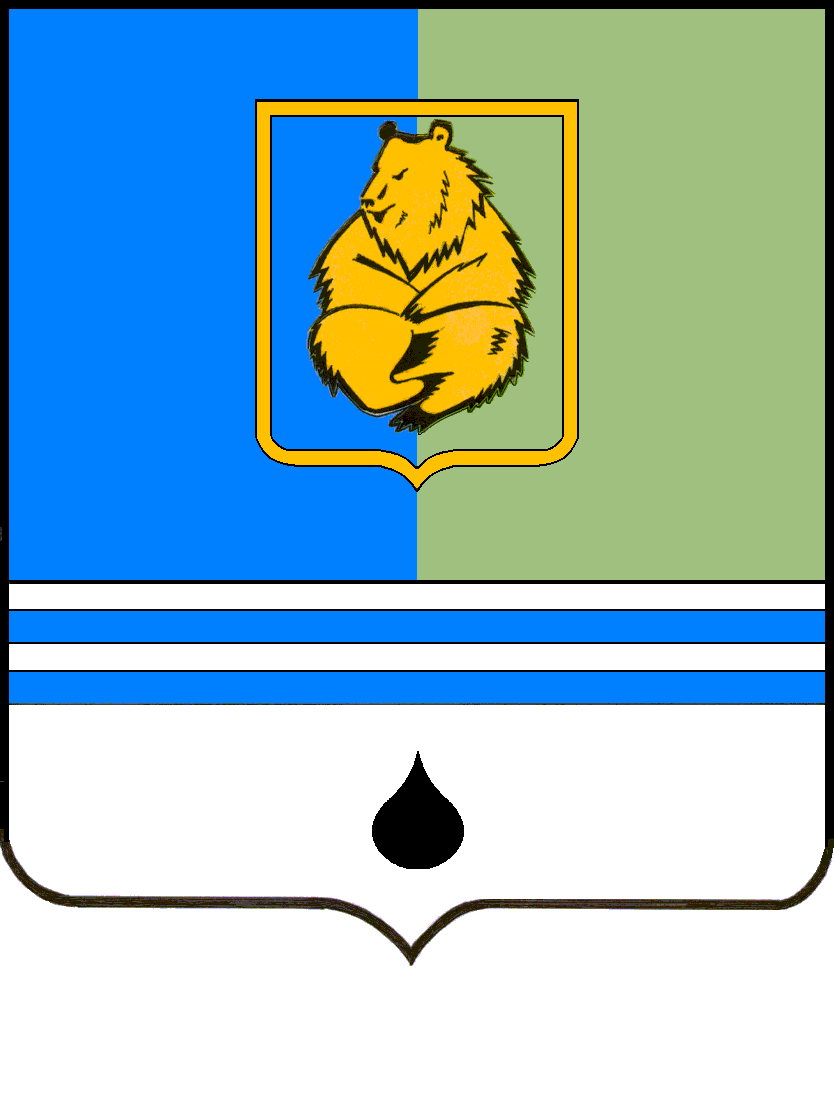 ПОСТАНОВЛЕНИЕАДМИНИСТРАЦИИ ГОРОДА КОГАЛЫМАХанты-Мансийского автономного округа - ЮгрыПОСТАНОВЛЕНИЕАДМИНИСТРАЦИИ ГОРОДА КОГАЛЫМАХанты-Мансийского автономного округа - ЮгрыПОСТАНОВЛЕНИЕАДМИНИСТРАЦИИ ГОРОДА КОГАЛЫМАХанты-Мансийского автономного округа - ЮгрыПОСТАНОВЛЕНИЕАДМИНИСТРАЦИИ ГОРОДА КОГАЛЫМАХанты-Мансийского автономного округа - Югрыот [Дата документа]от [Дата документа]№ [Номер документа]№ [Номер документа]ДОКУМЕНТ ПОДПИСАН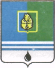 ЭЛЕКТРОННОЙ ПОДПИСЬЮСертификат  [Номер сертификата 1]Владелец [Владелец сертификата 1]Действителен с [ДатаС 1] по [ДатаПо 1]Приложение к постановлению Администрациигорода КогалымаПриложение к постановлению Администрациигорода Когалымаот [Дата документа] № [Номер документа]